       Урок финансовой грамотности в МКОУ КСОШ№5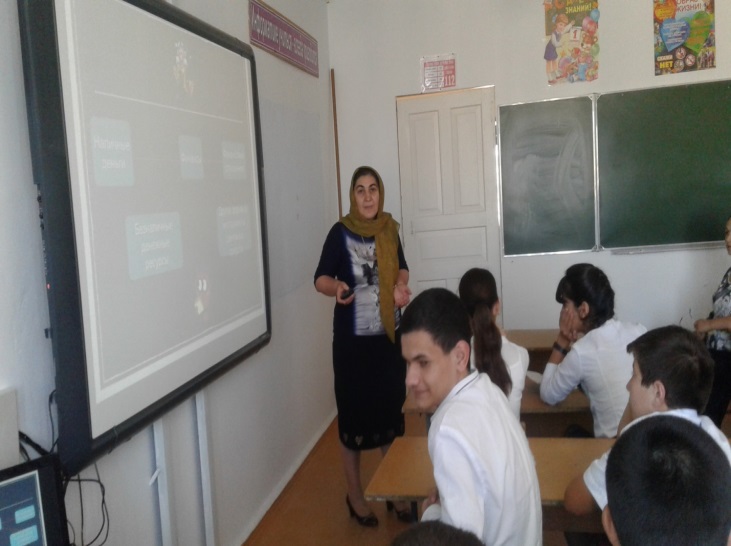 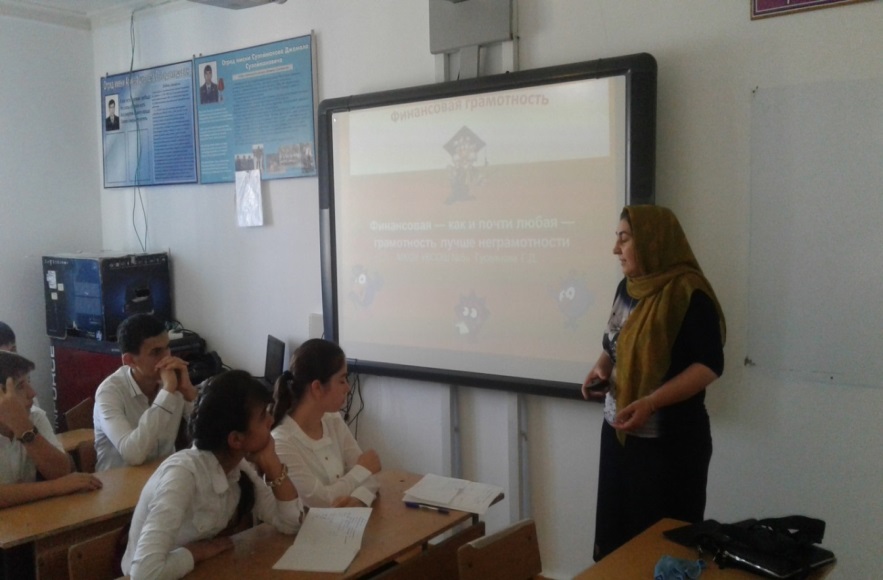 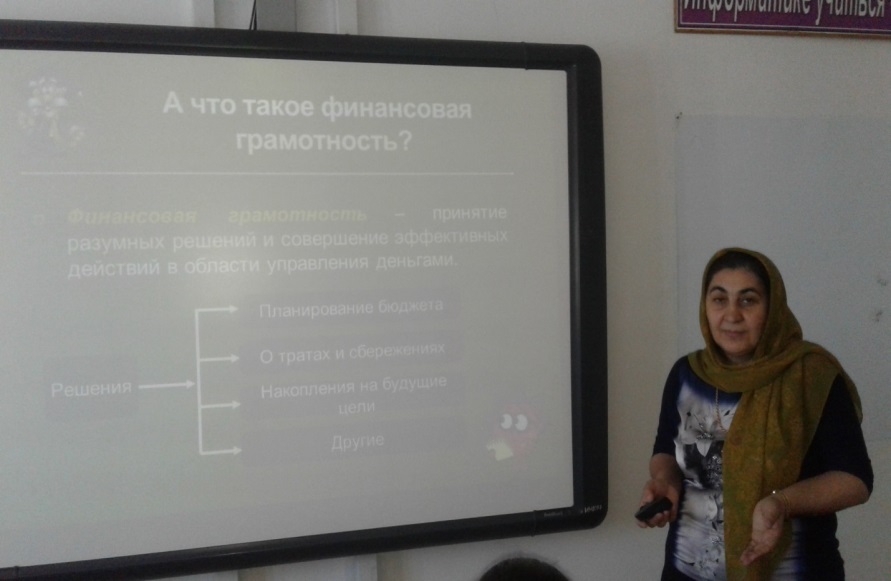 